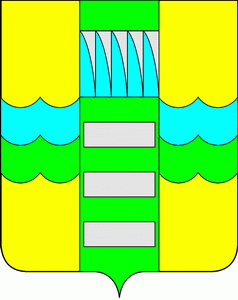          В целях проведения сезонных работ по озеленению, благоустройству и наведению санитарного порядка на территории муниципального образования город Саяногорск, руководствуясь Правилами по благоустройству территории муниципального образования город Саяногорск, утвержденными решением Совета депутатов муниципального образования город Саяногорск от 28.06.2012 № 45, ст.30, ст.32 Устава муниципального образования город Саяногорск, утвержденного решением городского Совета депутатов от 31.05.2005 № 35 Администрация муниципального образования город Саяногорск.ПОСТАНОВЛЯЕТ:         1. Провести двухмесячник по озеленению, благоустройству и наведению санитарного порядка на территории муниципального образования город Саяногорск (далее двухмесячник) с 16.04.2018г. по 15.06.2018г.2. Утвердить план мероприятий по озеленению, благоустройству и наведению санитарного порядка на территории муниципального образования  город Саяногорск (Приложение № 1).3. Утвердить состав комиссии по проведению двухмесячника по озеленению, благоустройству и наведению санитарного порядка на территории муниципального образования город Саяногорск (Приложение № 2).4.  Комиссии организовать работу по выполнению мероприятий по  озеленению, благоустройству и наведению санитарного порядка на территории муниципального образования город Саяногорск.                                               5. Комиссии по проведению двухмесячника по озеленению, благоустройству и наведению санитарного порядка осуществлять  контроль за  выполнением мероприятий указанных  в  п. 2  настоящего  постановления.6.  Провести всеобщий субботник по озеленению, благоустройству и наведению санитарного порядка на территории муниципального образования город Саяногорск.- город Саяногорск,  р. п. Черемушки - 21.04.2018г. - р.п. Майна,  д. Богословка - 28.04.2018г.7. Рекомендовать:7.1 руководителям предприятий, организаций и учреждений, предпринимателям, арендаторам нежилых помещений организовать активное участие работников для выполнения Плана мероприятий на период двухмесячника по санитарной очистке, благоустройству, озеленению  территории муниципального образования город Саяногорск.7.2  организациям, осуществляющим управление многоквартирными домами в муниципальном образовании город Саяногорск:- принять участие для выполнения Плана мероприятий  по санитарной очистке, благоустройству, озеленению на территории муниципального образования город Саяногорск.- разместить информационные материалы о сроках проведения двухмесячника и общегородского субботника по санитарной очистке, благоустройству, озеленению территории муниципального образованиягород Саяногорск на досках объявлений у входа в подъезды многоквартирных домов.7.3	председателям комитетов территориального общественного самоуправления и старшим по домам муниципального образования город Саяногорск организовать активное участие жителей муниципального образования город Саяногорск в работе по санитарной очистке, благоустройству и озеленению территории муниципального образования.7.4	собственникам, владельцам и  нанимателям  индивидуальных жилых домов - навести порядок на территории, прилегающей к домовладению, очистить территорию от мусора и грязи, убрать строительные материалы, уголь, дрова и т.п.7.5	собственникам, владельцам, пользователям, арендаторам индивидуальных гаражей – очистить от мусора территории, прилегающие к гаражам.           8.	Руководителям предприятий предоставить председателю комиссии сводный  отчет о проведении мероприятий по озеленению, благоустройству и наведению санитарного порядка на закрепленных территориях в срок до 31.05.2018  Промежуточные сведения о ходе выполнения работ предоставлять не реже одного раза в две недели.9. 	Председателю комиссии по проведению двухмесячника -   заместителю Главы муниципального образования город Саяногорск  пор.п. Майна, один раз в две недели на оперативных совещаниях докладывать о проведении мероприятий по озеленению, благоустройству и наведению санитарного порядка на территории   муниципального образования город Саяногорск. Предоставить  сводный  отчет о проведении работ по благоустройству  Главе муниципального образования город Саяногорск  в  срок  до 08.06.2018года.10.	Информационно-аналитическому отделу Администрации муниципального образования город Саяногорск:- опубликовать настоящее постановление в средствах массовой информации и разместить на официальном сайте в сети Интернет, в срок не более семи  дней с момента принятия настоящего постановления.-  подготовить обращение к населению муниципального  образования город Саяногорск о принятии активного участия в проведении двухмесячника и общегородского субботника по санитарной очистке, благоустройству, озеленению территории муниципального образования город Саяногорск.          11. Контроль за  исполнением настоящего постановления возложить на заместителя Главы муниципального образования город Саяногорск  по р.п. Майна.Глава муниципальногообразования город Саяногорск	                                                    Л.М. Быков                                               СОГЛАСОВАНО:Первый заместитель Главы  муниципального образования город Саяногорск                                                                               Н.М. ЧвановаЗаместитель Главы муниципальногообразования город Саяногорск  пожилищно-коммунальному хозяйству,транспорту и строительству                                                               С.А. Борисов Заместитель Главы муниципального образования город Саяногорск по р.п. Черёмушки								           В.Ф. ВовчокЗаместитель Главы муниципального образования город Саяногорск пор.п. Майна									         Ю.Н. СниткоУправляющий делами Администрациимуниципального образованиягород Саяногорск							    А.Г. КозловскаяРуководитель Комитетапо жилищно-коммунальному хозяйству и транспортугорода  Саяногорска                                                                           В.С. КузьминНачальник юридической службыАдминистрации  муниципальногообразования город Саяногорск   					       А.В. ДорофеевПроект постановления  для проведения независимой   антикоррупционной  экспертизыразмещен на сайте муниципального образования город  Саяногорск с 06.04.2018года по11.04.2018года.Рассылка: дело, информационно-аналитический отдел, КЖКХиТ, всем членам комиссии.Исп. Полякова А.М. тел.2-63-96                                                                         Приложение №1 к постановлению                                                                         Администрации муниципального                                                                         образования город Саяногорск                                                                         от__________№__________Планмероприятий  по озеленению, благоустройству и наведению  санитарного порядка на территории муниципального образования город Саяногорск,(с 16.04.2018 по 15.06.2018).Управляющий делами Администрациимуниципального образования город Саяногорск                      А.Г. Козловская Исп. Полякова А.М. тел.2-63-96СОСТАВкомиссии по проведению двухмесячника по озеленению, благоустройству и наведению санитарного порядка на территории муниципального образования город Саяногорск (г. Саяногорск, р.п. Майна, р.п. Черёмушки,  деревни  Богословка).Председатель комиссии:Снитко  Ю.Н. – заместитель Главы муниципального образования  город Саяногорск по  р.п. Майна.Заместитель председателя комиссии:Кузьмин В.С. –  руководитель Комитета по жилищно-коммунальному хозяйству и транспорту города  Саяногорска.Члены комиссии:Вовчок В.Ф. - заместитель Главы муниципального образования   город Саяногорск  по р.п. Черемушки;Ивакин В.В. - начальник управления по делам ГО и ЧС муниципального образования город Саяногорск;Скитович В.А. –  руководитель Саяногорского городского отдела образования;Шкрум Е.А. -  руководитель Саяногорского городского  отдела  культуры.Мальцев С.В. – начальник отдела градостроительства, Департамента архитектуры, градостроительства и недвижимости города Саяногорска.     Рукавицын Е.В. - заместитель начальника полиции по охране общественного порядка, подполковник  полиции   ОМВД  России  по  городу Саяногорску (по согласованию);     Умняшкин В.А. – начальник отдела по городу Саяногорску ГКУ РХ «Центр занятости населения» (по согласованию);      Никитина А.В. - начальник отдела экологии и охраны труда Администрации муниципального образования город Саяногорск.      Полякова A.M. - инженер (по благоустройству) Комитета по ЖКХ и транспорту города Саяногорска.Управляющий делами Администрациимуниципального образования город Саяногорск                       А.Г. КозловскаяО проведении двухмесячника по озеленению, благоустройству  инаведению санитарного порядкана территории  муниципального образования город  Саяногорск№ п/пНаименование мероприятийСрок исполненияОтветственные1.Очистка от бытового мусора  дворовых территорий многоквартирных  жилых  домов, подвалов, козырьков входов в подъезды, приямков.Санитарная обрезка деревьев, кустарников.Завоз земли для устройства клумб, посадки цветов.Посадка деревьев и кустарников на придомовой территории.Ремонт малых архитектурных форм, установка новых малых архитектурных форм. Завоз песка в песочницы для детей.Завоз земли для посадки цветов.с 16.04.2018г. по15.06.2018г.Руководители управляющих организаций,председателиТСЖ., ТОС, ТСНг. Саяногорскр.п. Черемушкир.п. Майна2.Очистка территорий от мусора. Санитарная обрезка деревьев, кустарников.Очистка подвальных помещений зданий. Ремонт, покраска скамеек.Устройство клумб, посадка цветов, деревьев. с 16.04.2018г. по 15.06.2018г.Руководителиучреждений3.Проведение всеобщего субботника по благоустройству  территорий: город Саяногорск, р. п. Черёмушки, р.п. Майна, д. Богословка. 21.04.2018г.28.04.2018г.Заместитель Главы по ЖКХТ и С,Заместители Главы МОг. Саяногорск пор.п. Черемушки, р.п. Майна4.Очистка прилегающих территорий владельцами частных гаражных массивов от мусора. с 16.04.2018г. по  15.06.2018г.Комитет по ЖКХ и Т,МКУ «КБО»5. Уборка территорий муниципального образования  г. Саяногорск в рабочем режиме, уборка от мусора, центральных и прилегающих территорий.с 16.04.2018г.по15.06.2018г.Руководитель МКУ «КБО».Главный инженер МКУ «КБО»6.Проведение работы согласно графику по выявлению нарушений Правил по благоустройству территории МО г. Саяногорск руководителями предприятий, организаций, частными лицами,  индивидуальными предпринимателями, собственниками владельцами и нанимателями индивидуальных жилых домов. с 16.04.2018гпо15.06.2018гЧлены комиссии 7.Ремонт асфальтобетонного покрытия центральных дорог и проездов.май –сентябрь2018гМКУ «КБО»,Комитет по ЖКХ и Т8. Обследование территорий на наличие несанкционированных свалок мусора в муниципальном образовании г. Саяногорск  (г. Саяногорск,  р.п. Черемушки,  р.п. Майна,  д. Богословка).апрель-май2018гКомитет по ЖКХ и Т, МКУ «КБО».9.Уборка  несанкционированных свалок.май-август2018гМКУ «КБО»Приложение №2 к постановлению                                                       Администрации муниципального                                                                  образования город Саяногорск                                                              от__________№__________